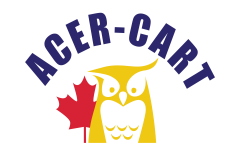 Canadian Association of Retired TeachersAssociation canadienne des enseignantes et des enseignants retraitésExecutive meeting by Conference call March 23, 201811:00 AM Ottawa TimeAgendaCall to orderApproval of the agendacc.mar.18.002Conflict of interest Approval of the minutesJanuary 13, 2018cc.mar.18.004CorrespondenceList of correspondence sent/receivedcc.mar.18.005aLetter from BCRTAcc.mar.18.005bResponse from RTO/EROcc.mar.18.005cRequest from BCRTAcc.mar.18.005dLetter from STSPresident’s reportReportcc.mar.18.006aCanadian Health Coalition Lobby On The Hillcc.mar.18.006bBudget Message Englishcc.mar.18.006cBudget Message Frenchcc.mar.18.006dBusiness arising from January meetingFinancial March 15th, financial reportcc.mar.18.008aMembership reportcc.mar.18.008bExecutive Director’s reportExecutive Director’s Activity Report cc.mar.18.009aAGM 2018Second noticecc.mar.18.010aActivitiescc.mar.18.010bAgendacc.mar.18.010cThursday’s sessioncc.mar.18.010dBanquetcc.mar.18.010eRegional liaison reportsEast Representative Reportcc.mar.18.011aOntario Representative Reportcc.mar.18.011bWest Representative Reportcc.mar.18.011cCommittee reportsLegislation Committeecc.mar.18.012aCommunications Committee cc.mar.18.012bHealth Services and Insurance Committeecc.mar.18.012cPension and Retirement Income Committeecc.mar.18.012dPolitical Advocacy Committeecc.mar.18.012e1Elder Abuse Englishcc.mar.18.012e2Elder Abuse Françaiscc.mar.18.012e3Seniors Voicecc.mar.18.012e4CLC - A plan for everyonecc.mar.18.012eivGeneric Drugscc.mar.18.012evNominations and Elections Committeecc.mar.18.012fMotion Trackercc.mar.18.012New ItemsInformation ItemsPharmacare RTO-NSTU Articlecc.mar.18.015aBrief to the Pension Commission of Manitoba - CCRScc.mar.18.015bJoint MTS - RTAM PBA Submissioncc.mar.18.015cPharmacare retreatcc.mar.18.015dMental Health and Addictions Services Funding Agreementcc.mar.18.015eCommon Statement of Principles on Shared Health Prioritiescc.mar.18.015fNews release cc.mar.18.015gDonna Bowyercc.mar.18.015hResponse to NFLcc.mar.18.015iBudget review Seniors Federal Retireescc.mar.18.015jRTO-ERO Budget and Seniorscc.mar.18.015k Next executive meeting: May 31st, 2018 9 AM Ottawa time Motion to adjourn